Puppy Raising Progress Review    Walk & Talk Questionnaire 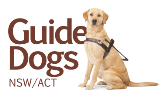 The Puppy Raiser Progress Review Questionnaire will provide the Puppy Development Team with information regarding your pup’s progress. Please complete this Questionnaire and return it to puppyraisingforms@guidedogs.com.au a week prior to your pup’s assessment.If you have any questions, please contact your Puppy Development Advisor. Pup InformationPuppy Raiser InformationPuppy Development Advisor InformationHealth InformationBehavioural InformationPlease rate your pup using the following scale:	1 = Needs Ample Work
2 = Needs Work 
3 = In Question 
4 = Good 
5 = Very Good Briefly comment below on any questions that yield a “1”, “2”, or “3" response.Example: Stays out of garbage - 3 - Comment: Improving, but still gets into it occasionally.* Resource Guarding – where the pup exhibits signs of aggressive guarding or possessiveness of resources (objects, toys, food) towards people/pets who are present and/or approaching.Pup’s NamePup’s ID codeAgeGenderColourFull NameResidential SuburbNameDistrictPup’s WeightBrand and Type of Food Cups/DayGood Appetite?Type of Stool – evaluated using the Waltham Faeces Scoring SystemEnergy LevelType of Exercise and minutes per day Any Health ConcernsSocialisation12345SocialisationNeeds  Ample WorkNeeds WorkIn QuestionGoodVery GoodWalks well on LeashComments:Confident in TrafficComments:Unafraid of Noises / ThunderstormsComments:Confident on Closed StairsComments:Confident on Opened-back StairsComments:Confident on various UnderfootingsComments:Friendly with AnimalsComments:Does not Chase AnimalsComments:Friendly with ChildrenComments:Friendly with StrangersComments:Greets People Politely  Comments:Confident with Body Handling Comments:Socialisation (cont.)12345Socialisation (cont.)Needs  Ample WorkNeeds WorkIn QuestionGoodVery GoodTravels well in CarComments:Behaves well in ClassHow many Classes in the past 3 months?Confident on Socialisation ExperiencesHow many outings per week?House Manners12345House MannersNeeds  Ample WorkNeeds WorkIn QuestionGoodVery GoodGeneral House MannersComments:Does Not Jump on PeopleComments:Staying Off the FurnitureComments:Staying out of the GarbageComments:Staying off Counters, DoorsComments:Food StealingComments:No Inappropriate ChewingComments:Play bitingComments:Inappropriate BarkingComments:Responds to "Kennel"Comments:Quiet in CrateComments:House Manners (cont.)12345House Manners (cont.)Needs  Ample WorkNeeds WorkIn QuestionGoodVery GoodCan be Left UnattendedComments:Toilet TrainedComments:Toilets on Command “Quick Quick”Comments:Does not Toilet on WalksComments:Resource Guarding* – People Resource Guarding* – DogsDog Skills 12345Dog Skills Needs  Ample WorkNeeds WorkIn QuestionGoodVery GoodPromptly responds to Name Comments:Drops on CommandComments:Comes when on LeashComments:Comes when off LeashComments:Stays on CommandComments:Gives on CommandComments:Get Dressed on CommandComments:Settles on LeashComments:Checks In RegularlyComments: